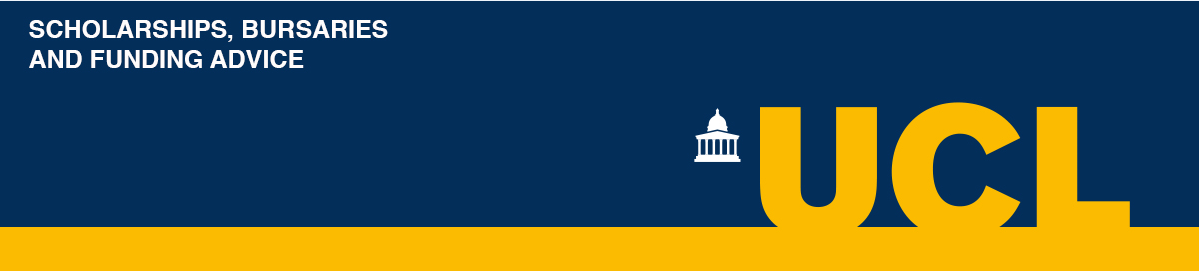 SECTION APersonal Details COURSE OF STUDY AT UCL (Please refer to your offer email or letter)PAST/CURRENT PRIZES, AWARDS, AND SCHOLARSHIPS (Please provide evidence of the information provided below - see Guidance Notes)SECTION BFinancial STATEMENT The Denys Holland Scholarship is intended for students in financial need, those who would be unable to study at UCL without financial assistance. Please give full details of your current financial circumstances, an outline of the funding you have already secured and how this scholarship would contribute to your financial plan for studying at UCL. This text box will expand. You must include a word count at the top of the statement - 500 words max Other Financial SupportThe Denys Holland Scholarship may not be sufficient to cover the full cost of study including tuition fees and living costs. Please use the table below to explain how you plan to cover the costs of your studies at UCL. If you have been offered a scholarship from external funding body or any other financial assistance for your study at UCL, please also scan the letter notifying you of your award (see Guidance Notes).PERSONAL STATEMENT Professor Denys Holland, in whose memory this scholarship was created, took a keen interest in students’ extra-curricular activities as well as in their academic progress. One of his principal concerns was that students entered fully into college life. Please comment on your general interests, your achievements so far and your aspirations for the future, and state how you would make use of the activities offered by UCL and the Student Union.  This text box will expand. You must include a word count at the top of the statement - 500 words max APPLICANT’S DECLARATIONstudent DECLARATIONYour application will not be valid unless this section is signed and dated:By submitting this application to UCL on:  (Submission Date – DD/MM/YYYY) I, (Print Name) Declare that:I have read and understood the Data Protection statement and consent to UCL and its external partnership sponsors using the special category personal data that I have provided (if any) for the purposes set out in that statement. To the best of my knowledge, the information on this application is accurate and complete. I understand that my application is valid only if all required information is provided and all required supporting documents are enclosed. I understand that giving false information will automatically disqualify my application.  I agree to inform the UCL Student Funding Office (studentfunding@ucl.ac.uk) immediately of any other scholarships, grants or awards I am offered or awarded (by an external sponsor/institution, other offices within UCL or my admitting department) subsequent to submitting this application, and to provide details and proof of their details if requested. I understand that any additional funding awarded from another source may be taken into account in the calculation of any financial support I might receive from UCL.Type name (this will be taken as your signature)UCL DENYS HOLLAND ScHOLARSHIP APPLICATION FORMPlease ensure that you have an offer of admissions to UCL before making applications to scholarships Please read the accompanying Guidance Notes before completing this application formSurname/Family NameFirst Name/sTitleUCAS Personal ID (mandatory) Please note this is not the UCAS registration number.UCL Student Number (this will be on your UCL offer email/letter)NationalityQualification Sought 
BA, BSc, BEng, MEng, MSci etc.Programme/Course TitleUCL Department/InstituteMethod of Study Admission Status (select from drop down menu)Programme Length (refer to your offer letter)      yearsStart Date mm/yyyyEnd Date: mm/yyyyFee Status (specified in the offer letter)Name of Prize, Award, or Scholarship
Please list only those awarded on the basis of academic merit/achievementDetails
What was the prize, award or Scholarship awarded for? e.g. academic excellenceDate awarded (MM/YY) 
from/toLoan / Other Scholarships or Grants / Family Support / Part-time employment plansValue Per Year (GBP £)DurationDetailsConfidentiality - Data Protection Act (2018)UCL’s privacy notices for current and prospective students set out how any personal data we collect will be processed.  The full notice for current students can be found here. The full notice for prospective students can be found here.The information provided in this application will be processed by the UCL Student Funding Office for the purposes of determining your eligibility for financial support / a place on an award scheme / scholarships programme. The information you have provided may also be shared with other UCL departments for information verification purposes, including the Visa Compliance, Student Wellbeing, and Access & Admissions teams.The financial support you are applying for may be offered in partnership with an external sponsor. The sponsor may be involved in the selection process and/or request confirmation of the support you have been awarded. By submitting this application form you are providing your consent for us to share your personal information with them. We will only do so where this is necessary to maintain your application and award. Any data sharing will be carried out with due regard to our duties as a ‘data controller’ within the requirements of the General Data Protection Regulation (GDPR). If you have provided special category personal data (for example, information about your ethnicity, health or disabilities), we need your consent to use this data. By signing the declaration below, you consent to UCL and its external partnership sponsors using your special category personal data for the purposes set out above. You may withdraw your consent at any time by emailing studentfunding@ucl.ac.uk. Please note that this may result in your application and/or award being withdrawn if we are no longer able to determine your eligibility for support.